 Ohio’s First-Ever Seminar on Large-Scale Solar and Community Solar!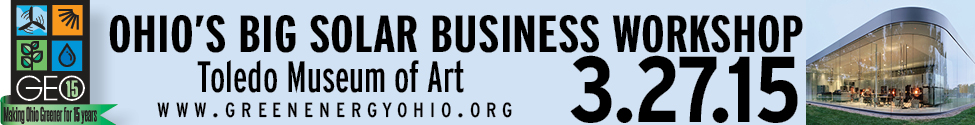                                                             Friday, March 27, 2015  8:30 am – 4:30 pm
   At the Glass Pavilion of the Toledo Museum of Art - 2445 Monroe Street, Toledo, Ohio 43620 - Parking in Lot 6
                                                                 Presented by Green Energy Ohio (GEO)    
           Supported in part by the First Solar Corporate Charitable Fund of the Toledo Community Foundation
                                                                    Megawatt Sponsor  SoCore Energy  
Green Star Sponsors Dovetail Solar & Wind,  McNaughton McKay, Lucas County Toledo Port Authority,
                                                             Solar Power & Light, Toledo Museum of Art
      Supporting Partners:   Great Lakes Renewable Energy Association , Toledo Regional Chamber of Commerce
                                    18 Expert Speakers,  Trade Show, Young Professional Reception, Museum Tours
Welcome
Bill Spratley, Executive Director, Green Energy Ohio (GEO), Columbus, Ohio
Tina Skeldon Wozniak, President, Lucas County Commissioners, Toledo, Ohio
Emily Sautter, Wind Program Manager, Green Energy Ohio, Cincinnati, Ohio

Toledo Museum of Art: A Green Masterpiece
Carol Bintz, Chief Operating Officer, Toledo Museum of Art, Toledo, Ohio                  
Paul Bernard, Facilities Director, Toledo Museum of Art , Toledo, Ohio

Installing Large Scale Solar in Ohio 
John Witte, President, Advanced Distributed Generation, Maumee, Ohio

Large Scale Ohio Solar: Siting & Financing Issues
Moderator: Todd Williams, Partner, Williams Allwein & Moser, LLC, Toledo, Ohio        
Jim Harrison, Business Development, Settle Muter Electric, Columbus, Ohio
Brent Boyd, Chief Operating Officer, Solar Power & Light, Miamisburg, Ohio 
Matt Longthorne, Manager, Solcient Energy, Toledo, Ohio

Large Scale Ohio Solar: Policy Issues
Moderator: Al Frasz, President, Dovetail Solar & Wind, Cleveland, Ohio
Terrence O'Donnell, Member, Dickinson Wright, PLLC, Columbus, Ohio 
Jay Troger, Chief Executive Officer, Nextronex, Holland, Ohio

Luncheon Keynote Speaker: The Solar Revolution and How We Can All Capitalize
Pete Kadens, President, SoCore Energy, Chicago, IllinoisNetworking at Emerging Professionals Reception in Crystal Corridor Exhibit Trade Show & Museum Tours
Jeffrey Brownson, Associate Professor, Dept. of Energy and Mineral Engineering, Penn State University, 
State College, Pennsylvania Hitting the Easy Button: Community Solar and Public Power
Alice Wolfe, Assistant Vice President of Power Supply Planning and Alternative Generation,
American Municipal Power, Inc.Community Solar: How Can It Work in Ohio?
Moderator: John Kiely, President, Vistula Management Company
Todd Williams, Partner, Williams Allwein & Moser, LLC, Toledo, Ohio        
John Sarver, President, Great Lakes Renewable Energy Association (GLREA)
Alice Wolfe,  Assistant Vice President of Power Supply Planning and Alternative Generation,
American Municipal Power, Inc.

Ohio SUN Rise 
Bill Spratley Executive Director, Green Energy Ohio (GEO)